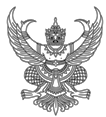 บันทึกข้อความส่วนราชการ  คณะศิลปศาสตร์   มหาวิทยาลัยอุบลราชธานี   โทร. ๓๗๐๐ที่  อว ๐๖๐๔.๙/				   วันที่เรื่อง   ขออนุมัติเดินทางไปราชการโดยเครื่องบินโดยสาร เทียบเท่าระยะภาคพื้นดินเรียน   คณบดีคณะศิลปศาสตร์		ตามบันทึกข้อความที่ อว0604.9/.............. ลงวันที่..................... ข้าพเจ้า.........(ระบุชื่อ-นามสกุล)............... ตำแหน่ง............... ขออนุมัติเดินทางไปราชการลงพื้นที่เก็บข้อมูลโครงการวิจัยเงินรายได้คณศิลปศาสตร์ ประจำปีงบประมาณ พ.ศ..........  เรื่อง ........................................................................ ในวันที่ .............................. ณ ..........................................  ในการเดินทางครั้งนี้ ข้าพเจ้าขออนุมัติเดินทางโดยเครื่องบินโดยสาร ชั้นประหยัด โดยมีรายละเอียดการเดินทางดังนี้		ขาไป เดินทางจาก.............................. ถึง.................................		ขากลับ เดินทางจาก........................... ถึง................................. 		ทั้งนี้ เพื่อประโยชน์แก่ทางราชการและการเดินทางไปราชการของข้าพเจ้าไม่เข้าหลักเกณฑ์ตาม (1) หรือ (2) ตามมาตรา 27 ว่าด้วยการเดินทางไปราชการโดยเครื่องบิน ในการนี้ ข้าพเจ้า จึงใคร่ขออนุมัติเบิกค่าใช้จ่ายไม่เกินค่าพาหนะในการเดินทางไปราชการภาคพื้นดินระยะเดียวกัน ตามสิทธิ์ซึ่งข้าพเจ้าจะพึงเบิกจ่ายได้ เทียบเท่า(รถโดยสาร ชั้น...../รถไฟ ชั้น..........) ในอัตรา............. บาท × 2 เที่ยว เป็นเงินจำนวน................... บาท(.......................................) โดยจะเดินทางไปในวันที่...................... และเดินทางกลับในวันที่......................................		จึงเรียนมาเพื่อโปรดพิจารณา						      (..........................................)						               ผู้ขออนุมัติ